ВІДОМОСТІ ПРО ОПЕРАЦІЮ				…				…Депонент/Клієнт  бере на себе відповідальність за достовірність інформації, що міститься в документах, на підставі яких Депозитарній установі доручається проведення даної операції.                                                                  								  підпис                         М.П.  Відмітки депозитарної установистрок перерахування депозитарною установою доходу та інших виплат за цінними паперами встановлені договором про обслуговування рахунку у цінних паперах. Переказ коштів здійснюється на користь депонента на рахунок, вказаний в п.10 цієї анкети, а у випадках, передбачених договором про обслуговування рахунку у цінних паперах, – на користь депозитарної установи або третьої особи. Обов’язково, у разі наявності корпоративних цінних паперів у власності юридичної особи, до Анкети рахунку у цінних паперах надається Анкета представника власника цінних паперів на зборах власників цінних паперах. Відповідальність за достовірність даних, вказаних в анкеті, несе особа, яка підписала анкету.Підпис             М.П.Відмітки депозитарної установиЗаповнюється у разі наявності належним чином оформлених повноважень представника власника рахунком у ЦП.Документ, який підтверджує повноваження розпорядника, додається та є невід’ємним додатком до цієї анкети.Відповідальність за достовірність даних, вказаних в анкеті, несе особа, яка підписала анкетуДаним документом я, як суб’єкт персональних даних, на виконання вимог Закону України “Про захист персональних даних”, даю добровільний та однозначний дозвіл АТ «ПУМБ»  на обробку моїх персональних даних з метою обслуговування рахунку в цінних паперах відповідно до Закону України “Про депозитарну систему України” та іншого чинного законодавства України. Обсяг персональних даних, які оброблятимуться АТ «ПУМБ», визначається АТ «ПУМБ» відповідно до вимог законодавства України. Запевняю в отриманні від АТ «ПУМБ» повідомлення про володільця персональних даних, склад та зміст зібраних персональних даних, права суб'єкта персональних даних, передбачені ст. 8 Закону України «Про захист персональних даних», мету збору персональних даних та осіб, яким передаються  персональні дані.підписВідмітки депозитарної установиПідпис                   М.П.Відмітки депозитарної установиЗаповнюється у разі наявності належним чином оформлених повноважень представника власника рахунком у ЦП.Документ, який підтверджує повноваження представника власника цінних паперів на зборах власників цінних паперів, додається та є невід’ємним додатком до цієї анкети.Відповідальність за достовірність даних, вказаних в анкеті, несе особа, яка підписала анкетуДаним документом я, як суб’єкт персональних даних, на виконання вимог Закону України “Про захист персональних даних”, даю добровільний та однозначний дозвіл АТ «ПУМБ»  на обробку моїх персональних даних з метою обслуговування рахунку в цінних паперах відповідно до Закону України “Про депозитарну систему України” та іншого чинного законодавства України. Обсяг персональних даних, які оброблятимуться АТ «ПУМБ», визначається АТ «ПУМБ» відповідно до вимог законодавства України. Запевняю в отриманні від АТ «ПУМБ» повідомлення про володільця персональних даних, склад та зміст зібраних персональних даних, права суб'єкта персональних даних, передбачені ст. 8 Закону України «Про захист персональних даних», мету збору персональних даних та осіб, яким передаються  персональні дані.Підпис                                                                     								підпис                      М.П. Відмітки депозитарної установиКартка зразків підписів та відбитка печатки юридичної особиРозпорядження, вимоги та інші документи, що необхідні для виконання розпоряджень за рахунком у цінних паперах, відкритим у  АТ «ПУМБ» (код за ЄДРПОУ 14282829), просимо вважати обов’язковими під час здійснення операцій по рахунку у цінних паперах при наявності на них одного з вказаних підписів і відбитка печатки  (у разі її наявності).Розпорядники рахунку у цінних паперахНотаріальне посвідченняОбов’язкове для юридичних осіб-нерезидентівпідпис           М.П.Бланк підприємстваД О В І Р Е Н І С Т Ь                       м. ________			                       		“___” _______ 20_ р.[ЯКЩО ДОВІРИТЕЛЬ – ЮРИДИЧНА ОСОБА-РЕЗИДЕНТ: повне найменування згідно установчих документів] / [ЯКЩО ДОВІРИТЕЛЬ – ЮРИДИЧНА ОСОБА-НЕРЕЗИДЕНТ: повне найменування згідно установчих документів англійською та українською мовами, країна реєстрації] (далі – Довіритель), в особі  [посада,прізвище, ім’я, по батькові], що діє на підставі [статуту АБО довіреності №___ від «__» ________ 20_ року], уповноважує [посада,прізвище, ім’я, по батькові] (далі – Повірений), паспорт: серія _____, №_________, виданий [ким] _____ , [ДАТА ВИДАЧІ], реєстраційний номер облікової картки платника податків_____, місце проживання _______,представляти Довірителя у правовідносинах з АКЦІОНЕРНИМ ТОВАРИСТВОМ «ПЕРШИЙ УКРАЇНСЬКИЙ МІЖНАРОДНИЙ БАНК» (далі – Депозитарна установа) з метою відкриття на ім’я Довірителя рахунку в цінних паперах у Депозитарній установі (далі – Рахунок) та обслуговування Рахунку Депозитарною установою.Для виконання довіреності Повіреному надаються повноваження від імені Довірителя: підписувати та подавати Депозитарній установі документи, необхідні для відкриття Рахунку, розпорядження Рахунком, закриття Рахунку; одержувати від Депозитарної установи будь-які документи та інформацію стосовно Рахунку; вчиняти інші дії, вчинення яких Довірителем, як власником Рахунку, може або має бути здійснене згідно укладеного з Депозитарною установою договору про обслуговування рахунку в цінних паперах або законодавства України.Зразок підпису ___________________       ___________________________ засвідчую.                                     (ПІБ розпорядника)                         (підпис розпорядника)    Довіреність видана без права передоручення строком на _______ і дійсна до «____» _____ року.________________             _____________________	____________________                      (Посада)                                (підпис)                                                                     (ПІБ) 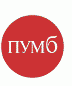  ЄДРПОУ 14282829, МДО 300517Україна, м. Київ 04070, вул. Андріївська, 4  Ліцензія серії АЕ №294710 від 14.02.2015 року  відділ депозитарної діяльності - тел./ 044/, 231-71-84, 231-71-80www.pumb.uaРозпорядження на виконання адміністративної операції – внесення змін до анкети рахунку№______ ЧЧ.ММ.РРдепонент/КЛІЄНТДепозитарний код рахунку Повне найменування/ ПІБ власника рахунку Відомості про депонента/ клієнтаДля юридичної особи: Код реєстрації юридичної особи, місцезнаходженняІнформація про зміни1. Назва реквізиту, який змінюється1. Нові реквізити2. за наявності2. за наявностіДодатки до розпорядженняНазва, номер та дата документа,1. Анкета рахунку від ЧЧ.ММ.РР2.  Документи з переліку на відкриття рахунку, які зазнали змінТерміново:(Якщо «так», то депозитарна операція тарифікується за подвійним тарифом)ТАКНІНІСпосіб отримання виписки (вибрати необхідне, обираючи засіб передавання виписки e-mail, Депонент несе відповідальність за збереження конфіденційності інформації, що передається, та усвідомлює ризик її розголошення третім особам в процесі передавання)e -mail:_____________________, особисто, рекомендованим листомінше______________виписку надати у вигляді електронного / паперового документа ( потрібне вибрати) e -mail:_____________________, особисто, рекомендованим листомінше______________виписку надати у вигляді електронного / паперового документа ( потрібне вибрати) e -mail:_____________________, особисто, рекомендованим листомінше______________виписку надати у вигляді електронного / паперового документа ( потрібне вибрати) e -mail:_____________________, особисто, рекомендованим листомінше______________виписку надати у вигляді електронного / паперового документа ( потрібне вибрати) e -mail:_____________________, особисто, рекомендованим листомінше______________виписку надати у вигляді електронного / паперового документа ( потрібне вибрати) e -mail:_____________________, особисто, рекомендованим листомінше______________виписку надати у вигляді електронного / паперового документа ( потрібне вибрати) Документ оформлений / перевірений депозитарною установоюТАКНІНІ                                                       Вартість депозитарної операції                                                       Вартість депозитарної операції________________________ грн.________________________ грн.________________________ грн.________________________ грн.________________________ грн.________________________ грн.Розпорядження підписавРозпорядження підписавПосада, П.І.Б. _______________________________________№ та дата реєстрації __________ від_________  Підпис виконавця____________№ та дата операції__________ від_________  Підпис виконавця____________ ЄДРПОУ 14282829, МДО 300517Україна, м. Київ 04070, вул. Андріївська, 4  Ліцензія серії АЕ №294710 від 14.02.2015 року  відділ депозитарної діяльності - тел./ 044/, 231-71-84, 231-71-80www.pumb.uaАнкета рахунку у цінних паперахюридичної особивих. №____ від ЧЧ.ММ.РР.1.Повне найменування2.Скорочене найменування 3.Скорочене найменування англійською мовою4.Код реєстрації юридичної особи ЄДРПОУ / Код ЄДРПОУ / Код ЄДРПОУ / Код ЄДРПОУ / КодЗа наявністюЄДРІСІЗа наявністюЄДРІСІ5.Країна реєстрації6.Місцезнаходження7.Поштова адреса8.Телефон, факс, e-mail(в т.ч. для отримання повідомлення від акціонерного товариства) 9.Поточний/ інвестиційний рахунокIBAN_____________________________  UAHUAHНайменування БанкуНайменування БанкуНайменування Банку10.Поточний/ інвестиційний рахунокIBAN _____________________________UAHIBAN ________________________________IBAN ________________________________IBAN ________________________________USDдля отримання доходу та інших виплат за ЦПIBAN _____________________________ EURНайменування Банку_______________ Найменування/ПІБ отримувача доходу та інших виплат за ЦП______________________________________Код реєстрації/ІПН_______________________Найменування Банку_______________ Найменування/ПІБ отримувача доходу та інших виплат за ЦП______________________________________Код реєстрації/ІПН_______________________Найменування Банку_______________ Найменування/ПІБ отримувача доходу та інших виплат за ЦП______________________________________Код реєстрації/ІПН_______________________Найменування Банку_______________ Найменування/ПІБ отримувача доходу та інших виплат за ЦП______________________________________Код реєстрації/ІПН_______________________Найменування Банку_______________ Найменування/ПІБ отримувача доходу та інших виплат за ЦП______________________________________Код реєстрації/ІПН_______________________Найменування Банку_______________ Найменування/ПІБ отримувача доходу та інших виплат за ЦП______________________________________Код реєстрації/ІПН_______________________11. Статус податкового резидентства12.Інформація щодо  кінцевих бенефіціарних власників та про їх статус податкового резидентстваПІБ (повністю, по батькові (за наявності), РНОКПП (за наявності); Дата народження; Країна громадянства; Країна постійного місця проживання; Характер та міра (рівень, ступінь, частка) володіння (вигоди, інтересу, впливу);Податковий резидент _____ПІБ (повністю, по батькові (за наявності), РНОКПП (за наявності); Дата народження; Країна громадянства; Країна постійного місця проживання; Характер та міра (рівень, ступінь, частка) володіння (вигоди, інтересу, впливу);Податковий резидент _____ПІБ (повністю, по батькові (за наявності), РНОКПП (за наявності); Дата народження; Країна громадянства; Країна постійного місця проживання; Характер та міра (рівень, ступінь, частка) володіння (вигоди, інтересу, впливу);Податковий резидент _____ПІБ (повністю, по батькові (за наявності), РНОКПП (за наявності); Дата народження; Країна громадянства; Країна постійного місця проживання; Характер та міра (рівень, ступінь, частка) володіння (вигоди, інтересу, впливу);Податковий резидент _____ПІБ (повністю, по батькові (за наявності), РНОКПП (за наявності); Дата народження; Країна громадянства; Країна постійного місця проживання; Характер та міра (рівень, ступінь, частка) володіння (вигоди, інтересу, впливу);Податковий резидент _____ПІБ (повністю, по батькові (за наявності), РНОКПП (за наявності); Дата народження; Країна громадянства; Країна постійного місця проживання; Характер та міра (рівень, ступінь, частка) володіння (вигоди, інтересу, впливу);Податковий резидент _____13.ДОДАТКОВО: 13.ДОДАТКОВО: Вказується особливі умови обслуговування рахунку в ЦП14.Керуючий рахунком у цінних паперах:14.Керуючий рахунком у цінних паперах:14.Керуючий рахунком у цінних паперах:НайменуванняЗа наявністюЄДРПОУ15.Розпорядники рахунком у цінних паперах:15.Розпорядники рахунком у цінних паперах:15.Розпорядники рахунком у цінних паперах:15.Розпорядники рахунком у цінних паперах:15.Розпорядники рахунком у цінних паперах:15.Розпорядники рахунком у цінних паперах:ПІБПІБнаявність печаткинаявність печаткинаявність печаткиТАКНІАнкету підписав      Посада, П.І.Б.______________________________№ та дата реєстрації __________ від_________  Підпис виконавця____________№ та дата операції__________ від_________  Підпис виконавця____________ ЄДРПОУ 14282829, МДО 300517Україна, м. Київ 04070, вул. Андріївська, 4  Ліцензія серії АЕ №294710 від 14.02.2015 року  відділ депозитарної діяльності - тел./ 044/, 231-71-84, 231-71-80www.pumb.uaАнкета розпорядника рахунком у цінних паперах №____  ЧЧ.ММ.РР.ДЕПОНЕНТДЕПОНЕНТДЕПОНЕНТДЕПОНЕНТДЕПОНЕНТДепозитарний код рахунку в цінних паперахНайменування/ПІБ власника рахунку у ЦП ІНФОРМАЦІЯ ПРО РОЗПОРЯДНИКАІНФОРМАЦІЯ ПРО РОЗПОРЯДНИКАІНФОРМАЦІЯ ПРО РОЗПОРЯДНИКАІНФОРМАЦІЯ ПРО РОЗПОРЯДНИКАІНФОРМАЦІЯ ПРО РОЗПОРЯДНИКА1.ПІБ2.Громадянство3.Місце реєстрації4.Документу, що посвідчує особуВид, серія (за наявності) та номер, ким  виданий документВид, серія (за наявності) та номер, ким  виданий документВид, серія (за наявності) та номер, ким  виданий документВід ЧЧ.ММ.РР5. РНОКППРеєстрацій номер облікової картки платника податків УкраїниРеєстрацій номер облікової картки платника податків УкраїниРеєстрацій номер облікової картки платника податків УкраїниРеєстрацій номер облікової картки платника податків України6.Телефон, e-mailОБОВ’ЯЗКОВО ДЛЯ ЗАПОВНЕННЯОБОВ’ЯЗКОВО ДЛЯ ЗАПОВНЕННЯОБОВ’ЯЗКОВО ДЛЯ ЗАПОВНЕННЯОБОВ’ЯЗКОВО ДЛЯ ЗАПОВНЕННЯ7.Документ, який підтверджуєповноваження розпорядника №, наказ/протокол/довіреність/договір про управління ЦП, тощо Від ЧЧ.ММ.РР №, наказ/протокол/довіреність/договір про управління ЦП, тощо Від ЧЧ.ММ.РР №, наказ/протокол/довіреність/договір про управління ЦП, тощо Від ЧЧ.ММ.РР №, наказ/протокол/довіреність/договір про управління ЦП, тощо Від ЧЧ.ММ.РР8.Обсяг повноважень9.Термін дії повноваженьДо ЧЧ.ММ.РРДо ЧЧ.ММ.РРДо ЧЧ.ММ.РРДо ЧЧ.ММ.РРАнкету підписав П.І.Б.______________________________№ та дата реєстрації __________ від_________  Підпис виконавця____________№ та дата операції__________ від_________  Підпис виконавця____________ ЄДРПОУ 14282829, МДО 300517Україна, м. Київ 04070, вул. Андріївська, 4  Ліцензія серії АЕ №294710 від 14.02.2015 року  відділ депозитарної діяльності - тел./ 044/, 231-71-84, 231-71-80www.pumb.uaАнкета керуючогорахунком у цінних паперах №____ від ЧЧ.ММ.РР.ДЕПОНЕНТДЕПОНЕНТДЕПОНЕНТДЕПОНЕНТДепозитарний код рахунку в цінних паперахНайменування власника рахунку у ЦП Інформація про керуючогоІнформація про керуючогоІнформація про керуючого1.Повне найменування1.Повне найменування2.Скорочене найменування 2.Скорочене найменування 3.Скорочене найменування англійською мовою3.Скорочене найменування англійською мовою4.Код реєстрації юридичної особи4.Код реєстрації юридичної особиЄДРПОУ / КодЗа наявністюЄДРІСІ5.Країна реєстрації5.Країна реєстрації6.Місцезнаходження6.Місцезнаходження7.Поштова адреса7.Поштова адреса8.Телефон, факс, e-mail8.Телефон, факс, e-mail9.Документ, який підтверджує повноваження керуючого10.Термін 11.Поточний/ інвестиційний рахунокIBAN ________________________________________________Найменування Банку_______________IBAN ________________________________________________Найменування Банку_______________12. Статус податкового резидентства13.Інформація щодо  кінцевих бенефіціарних власників та їх статус податкового резидентстваПІБ (повністю, по батькові (за наявності), РНОКПП (за наявності); Дата народження; Країна громадянства; Країна постійного місця проживання; Характер та міра (рівень, ступінь, частка) володіння (вигоди, інтересу, впливу); Податковий резидент _____(вказати країну платника податків)ПІБ (повністю, по батькові (за наявності), РНОКПП (за наявності); Дата народження; Країна громадянства; Країна постійного місця проживання; Характер та міра (рівень, ступінь, частка) володіння (вигоди, інтересу, впливу); Податковий резидент _____(вказати країну платника податків)14.ДОДАТКОВО: 14.ДОДАТКОВО: Вказується особливі умови обслуговування рахунку в ЦП15.Розпорядники рахунком у цінних паперах 15.Розпорядники рахунком у цінних паперах ПІБПІБВідповідальність за достовірність даних, вказаних в анкеті, несе особа, яка підписала анкету.Відповідальність за достовірність даних, вказаних в анкеті, несе особа, яка підписала анкету.наявність печаткиТАКНІАнкету підписав      Посада, П.І.Б. ______________________________№ та дата реєстрації __________ від_________  Підпис виконавця____________№ та дата операції__________ від_________  Підпис виконавця____________Додаток доАнкети рахунку у цінних паперах ЄДРПОУ 14282829, МДО 300517Україна, м. Київ 04070, вул. Андріївська, 4  Ліцензія серії АЕ №294710 від 14.02.2015 року  відділ депозитарної діяльності - тел./ 044/, 231-71-84, 231-71-80www.pumb.uaАнкета представника власника цінних паперів на зборах власників цінних паперах №____  ЧЧ.ММ.РР.ДЕПОНЕНТДЕПОНЕНТДЕПОНЕНТДЕПОНЕНТДЕПОНЕНТДЕПОНЕНТДепозитарний код рахунку в цінних паперахНайменування/ПІБ власника рахунку у ЦП ІНФОРМАЦІЯ ПРО представника власника цінних паперів на зборахІНФОРМАЦІЯ ПРО представника власника цінних паперів на зборахІНФОРМАЦІЯ ПРО представника власника цінних паперів на зборахІНФОРМАЦІЯ ПРО представника власника цінних паперів на зборахІНФОРМАЦІЯ ПРО представника власника цінних паперів на зборахІНФОРМАЦІЯ ПРО представника власника цінних паперів на зборах1.Найменування юридичної особи представника власникаЗа наявністюЗа наявністюЗа наявністюЗа наявністюЄДРПОУ2.Документ, який підтверджує повноваження юридичної особи представникаЗа наявністюЗа наявністюЗа наявністюЗа наявністюЗа наявністю3.Термін дії повноважень юридичної особи представникаЗа наявністюЗа наявністюЗа наявністю4.ПІБ5.Громадянство6.Місце реєстрації7.Документу, що посвідчує особуВид, серія (за наявності) та номер, ким  виданий документВид, серія (за наявності) та номер, ким  виданий документВид, серія (за наявності) та номер, ким  виданий документВид, серія (за наявності) та номер, ким  виданий документВід ЧЧ.ММ.РР8. РНОКППРеєстрацій номер облікової картки платника податків УкраїниРеєстрацій номер облікової картки платника податків УкраїниРеєстрацій номер облікової картки платника податків УкраїниРеєстрацій номер облікової картки платника податків УкраїниРеєстрацій номер облікової картки платника податків України9.Телефон, e-mailОБОВ’ЯЗКОВО ДЛЯ ЗАПОВНЕННЯОБОВ’ЯЗКОВО ДЛЯ ЗАПОВНЕННЯОБОВ’ЯЗКОВО ДЛЯ ЗАПОВНЕННЯОБОВ’ЯЗКОВО ДЛЯ ЗАПОВНЕННЯОБОВ’ЯЗКОВО ДЛЯ ЗАПОВНЕННЯ10.Документ, який підтверджуєповноваження фізичної особи №, наказ/протокол/довіреність/договір про управління ЦП, тощо №, наказ/протокол/довіреність/договір про управління ЦП, тощо №, наказ/протокол/довіреність/договір про управління ЦП, тощо №, наказ/протокол/довіреність/договір про управління ЦП, тощоВід ЧЧ.ММ.РР11.Термін дії повноваженьДо ЧЧ.ММ.РРДо ЧЧ.ММ.РРДо ЧЧ.ММ.РРДо ЧЧ.ММ.РРДо ЧЧ.ММ.РР12.ДОДАТКОВО (за наявності обмеженого кола випусків ЦП за які має право голосу представник):12.ДОДАТКОВО (за наявності обмеженого кола випусків ЦП за які має право голосу представник):12.ДОДАТКОВО (за наявності обмеженого кола випусків ЦП за які має право голосу представник):Повне найменування Емітента, код реєстраціїВказується особливі умови обслуговування рахунку в ЦПЄДРПОУКод  ЦП (ISIN)Кількість ЦП (шт.)Анкету підписав П.І.Б.______________________________№ та дата реєстрації __________ від_________  Підпис виконавця____________№ та дата операції__________ від_________  Підпис виконавця____________ ЄДРПОУ 14282829, МДО 300517Україна, м. Київ 04070, вул. Андріївська, 4  Ліцензія серії АЕ №294710 від 14.02.2015 року  відділ депозитарної діяльності - тел./ 044/, 231-71-84, 231-71-80www.pumb.uaдепонентДепозитарний код рахунку в  ЦППовне найменування депонента, Код реєстрації юридичної особиЄДРПОУКеруючий рахункомНайменування               За наявністюЄДРПОУПІБПІБЗразок підпису«_____» __________________ 20____р.МПабо позначка«Печатка відсутня»Керівник За умови відсутності керівника у складі розпорядників М.П.                                            ПІБ, підписКерівник За умови відсутності керівника у складі розпорядників М.П.                                            ПІБ, підписМПабо позначка«Печатка відсутня»Керівник За умови відсутності керівника у складі розпорядників М.П.                                            ПІБ, підписКерівник За умови відсутності керівника у складі розпорядників М.П.                                            ПІБ, підписНачальник депозитарного підрозділу Депозитарної установи______________________________